Návrh kroužků pořádaných
Radou rodičů ve školním roce 2021/2022(Burza kroužků bude zahájená v pátek 3.9.2021  v 17.00 hod.)PondělíRobotika (2.-5. třída)                      p.uč. Stuchlá			            14.00 – 15.00 hod.Úterý3D tisk (4.-5.třída)                       pí.Červenková,p. Cvajniga	            14.00 – 15.00 hod.Výtvarný kroužek		           p. Vyletělová	                                    14.00 – 15.00 hod.StředaOrientační běh			p. Tesařová			            14.00 – 15.00 hod.PátekJóga                                                   p.Zbíralová			            14.00 – 15.00 hod.Platby za zájmové kroužky pořádané RR za celý školní rok tj. od 1.10. 2021 do 31.5.2022 – 1 000,-- KčBudou otevřené kroužky, kde bude minimální počet přihlášených dětí  - 7Ostatní – mimo Radu rodičů:Pohybové a taneční centrum „ Martina“ ÚT    16:30 - 18:00 - 6. - 9. třída - taneční trénink          18:00 - 19:00 - věkově neomezeno - drama - jevištní projev          19:00 - 21:00 - tanečně expresivní trénink - bližší info webové stránky - dospělí ČT     14:30 - 15:30 - předškoláci 3 - 6 let - přípravná taneční výchova           15:30 - 17:00 - 1. - 5. třída - taneční trénink           16:30 - 18:00 - 6. - 9. třída - taneční trénink           17:30 - 19:30 - středoškoláci a dospělí - taneční tréninkAnotace k tanečnímu kroužku Pohybového a Tanečního Centra „Martina“Nabízíme výuku moderního scénického tance pro všechny věkové skupiny. Náplní tréninku je získání principů moderních tanečních technik, choreografie na muzikálovou a filmovou hudbu, improvizace, vlastní seberealizace. Součástí jsou dvě velká vystoupení ve školním roce v divadle, sobotní a víkendová soustředění a letní tábor. A proč dělat právě tento tanec?Je zdravý, protože pomáhá zpevnit a narovnat naše tělo i mysl - je inspirativní, protože v nás probouzí nové nápady - je krásný, protože dokáže vyvolat obdiv - je to jazyk, protože za nás dokáže mluvit - je to radost, když z prvních neohrabaných pohybů roste vedený projev - dává sílu, když jí nemáme dostatek - pomůže překonat bolest, když ostatní snahy selžou - dodá energii, když ji není kde brát - naučí nás milovat a znát své tělo - zvedne nám sebevědomí, když to nejvíce potřebujeme - je to dar, který nám pomůže obdarovat naše blízké, protože právě jeho prostřednictvím, my tanečníci, rozdáváme radost, lásku, sílu, energii a jeho prostřednictvím nejen my, ale i náš divák, prožívá své emoce.Kontakt: Mgr. Martina Tomanová – taneční pedagog               Tel.: 737 380 579               e-mail: ptcmartina@seznam.cz              www: www.ptcmartina.webnode.czSHIKUKAI Praha – karateStředa   od 8.9.2021 Keramická dílna pí. KrbcováP. KrbcováInformace o volných místech na: emailu: jiraskova.hana@post.czAnglický jazyk – p. KrbecPondělí od 14 do 15 h pro žáky pátého ročníku Středa od 14 do 15 pro žáky čtvrtého ročníkuPočítačový kroužek – Baltíkodkaz na kroužek https://tib.cz/krouzky/krouzek/316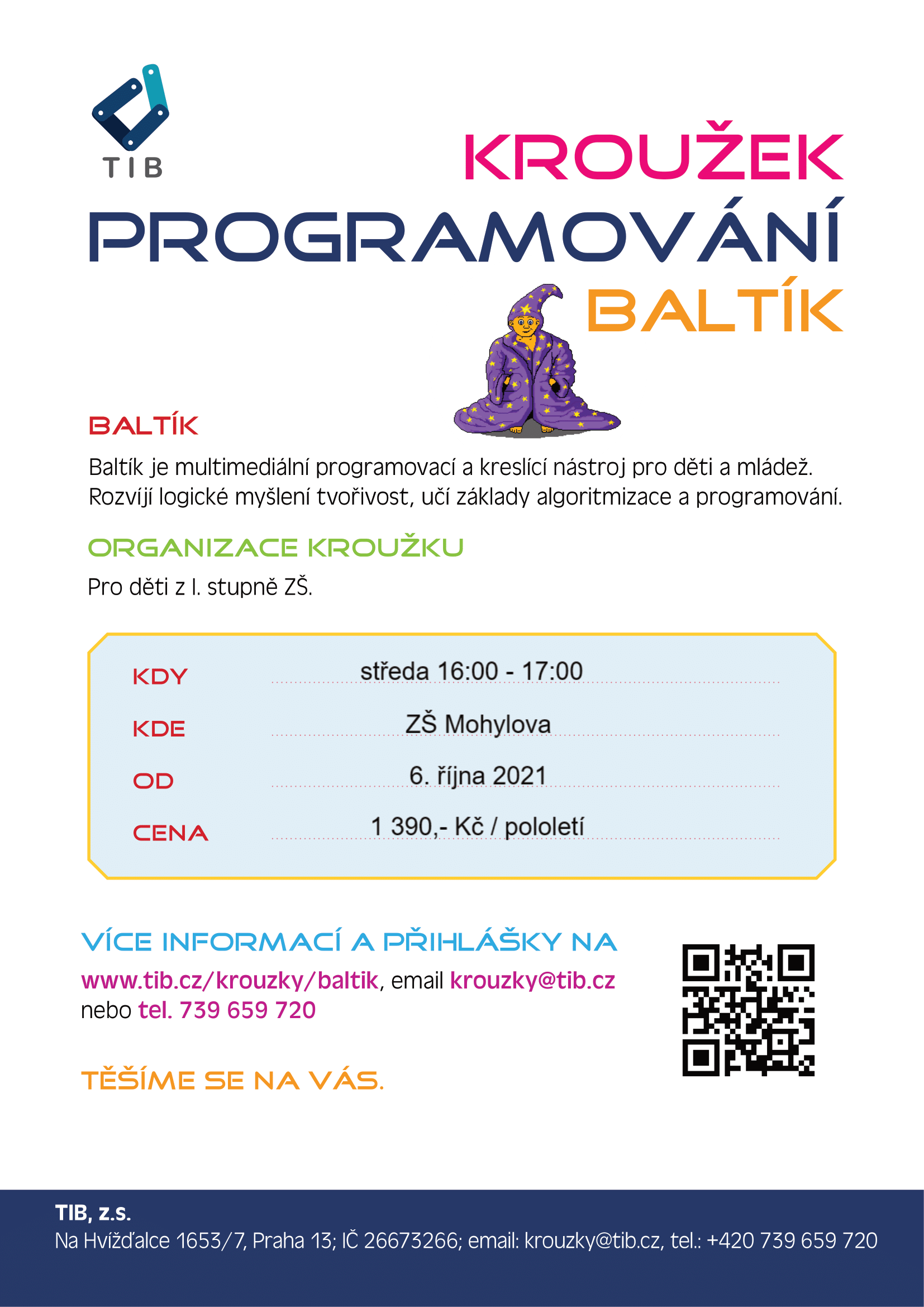 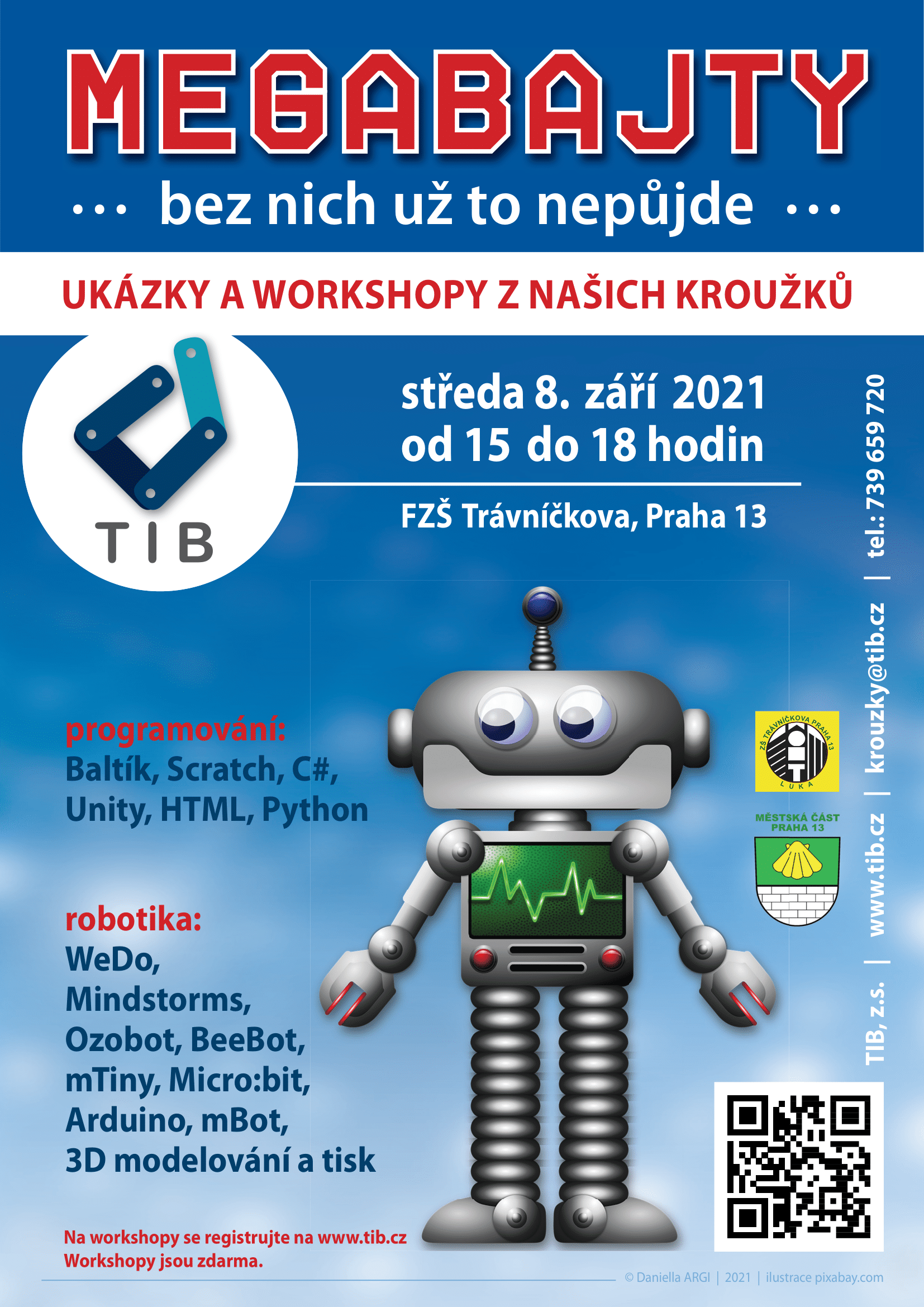 Kroužek Malý průzkumník přírodyStředa – 14.00 – 15.30 hod. má 15 lekcí za pololetí a jeho cena je 1960,-. 
AnotaceGymnastika pro dětiProstor: tělocvična v ZŠ BRONZOVADen: pondělíČas: 15:30-16:30Období: 1.pol. - 4.10.-17.1.2022 (15 lekcí), 2.pol. - 7.2.-30.5.2022 (15 lekcí)Judo a sebeobrana – Daniel PrůšaPondělí -  judo a sebeobrana  od 14:00 do 15:00  Pondělí -  judo a sebeobrana  od 15:30 do 17:00 Pondělí-  shuffle Dance od 17:00 do 18:00 Šachový kroužek Úterý – 14.00 – 14.45 hod.odkaz na  stránky na informace o šachovém kroužku: www.sachovykrouzek.cz/zakladni-informaceOd 1. 9. 21 nabízí městská část Prahy 5 každému dítěti příspěvek 1000,- Kč na náš šachový kroužek, více informací na  www.sachovykrouzek.cz/service/zs-mohylovaKroužek programování v MinecraftuStředa – 15.00 – 16.00 hod.   1. - 3.ročník                16.00 - 17.30 –4. - 5.ročník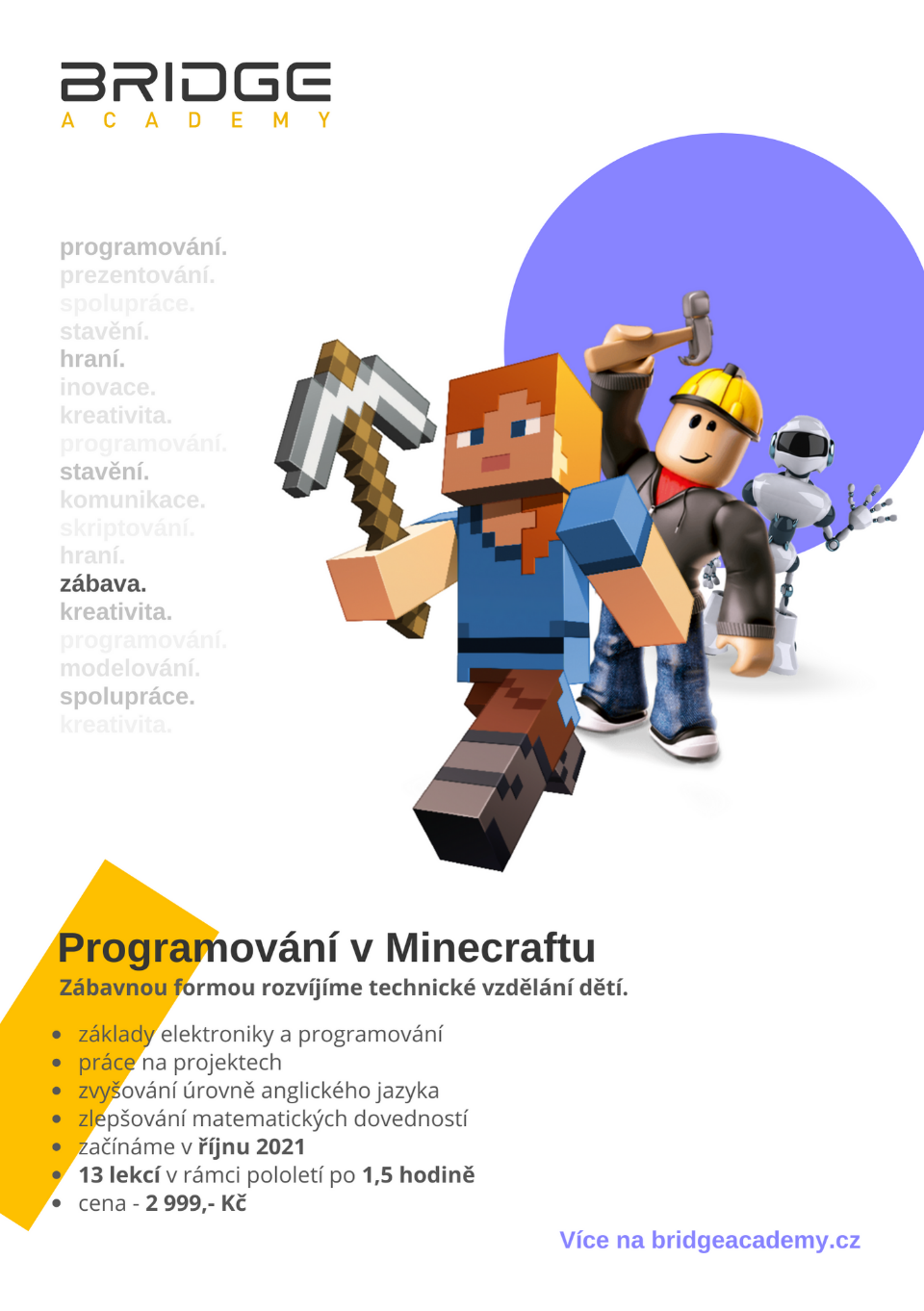 